Contact: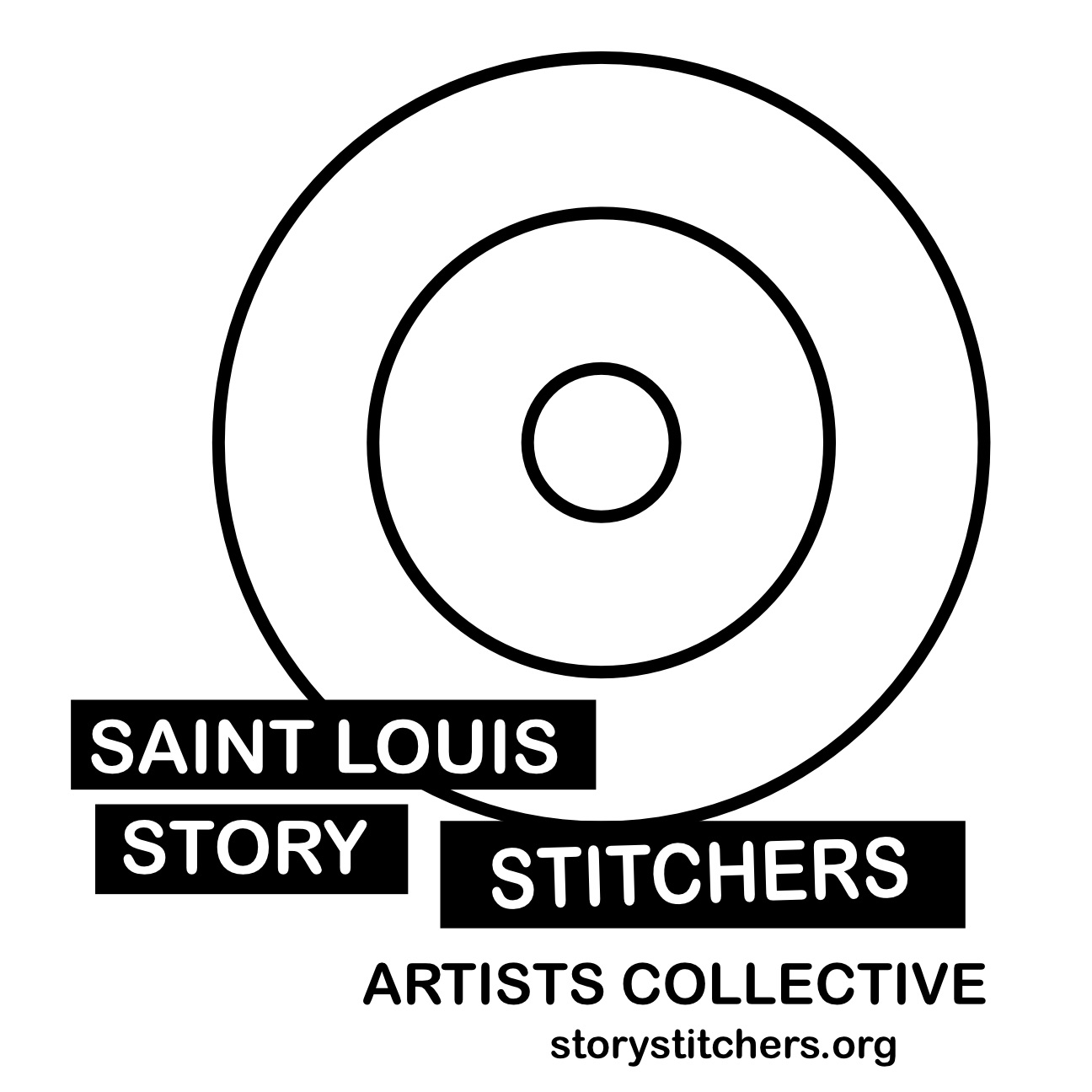 Susan Colangelo				Emeara BurnsExecutive Director				Youth Program DirectorSaint Louis Story Stitchers			Emeara@storystitchers.orgSusanc@storystitchers.org			314-305-8679706-255-5835ST. LOUIS-BASED ORGANIZATION SAINT LOUIS STORY STITCHERS ARTISTS COLLECTIVE PRESENTS PEACE IN THE PRAIRIEIs the path towards peace through Missouri’s endangered prairies?EVENT: PEACE IN THE PRAIRIEScreening at Laumeier Sculpture Park June 15-29th with three live podcast recordings created in the park and then moving on to the National Blues Museum July 3rd for a screening with live performance elements. ACKNOWLEDGEMENTS:Peace in the Prairie is supported in part by an award from the National Endowment for the Arts. On the web at arts dot gov and by Missouri Arts Council, a State Agency.Additional support was provided by the Spirit of St. Louis Women’s Fund, The Lewis Prize for Music, Missouri Foundation for Health, City of St. Louis Youth at Risk Crime Prevention grant, Steward Family Foundation, and Kranzberg Arts Foundation.EVENT DETAILS: Venue #1EVENT:Peace in the PrairieScreening Length: 1:10 minutesLooping Video(PG 13 for references to violence.)LOCATION:Laumeier Sculpture Park12580 Rott Rd, St. Louis, MO 63127Aronson Fine Arts CenterWhitaker Foundation Gallery12580 Rott Rd, St. Louis, MO 63127DATE:June 15-29, 2021HOURS:Monday-Friday, and Saturdays, June 19, 2021 and June 26, 2021 10:00 AM-4:00 PMADDITIONAL ACTIVITIES:StitchCast Studio Special Edition: Podcasts in the ParkPUBLISHING LOCATION: StitchCast Studio is Available on Podbean, Google Podcasts, apple podcasts, SpotifyRecording Live on the patio outside Kranzberg Education Lab11:30 AM-12:30 PM                                                                                                                                                                 June 15, 17 and 21DATES and TOPICS/GUESTS:StitchCast Studio Special Edition: Podcasts in the Park I & IIBobby Norfolk recorded live at Missouri Botanical Garden’s Shaw Nature Reserve, September 20, 2020Release: June 9 and June 10StitchCast Studio Special Edition: Podcasts in the Park IIIStitchers Youth Council recorded live at Missouri Botanical Garden’s Shaw Nature Reserve, September 20, 2020Video and Podcast Release: June 15StitchCast Studio Special Edition: Podcasts in the Park IVStitchers Youth Council recorded in Zoom with artist Jordan Weber, May 13, 2021Release: June 16StitchCast Studio Special Edition: Podcasts in the Park VImportance of parks and green spaces Guest: Emma KIues, Vice President of Communications & Outreach, Great Rivers GreenwayRecording live at Laumeier Sculpture Park,  June 15, 11:30-12:30                                                                                                                                                    Release: June 17StitchCast Studio Special Edition: Podcasts in the Park VIState of Missouri's prairies and the work of Missouri Prairie FoundationCarol Davit, Executive DirectorRecorded live at Laumeier Sculpture Park,  June 17, 11:30-12:30                                                                                                                                                    Release: June 21StitchCast Studio Special Edition: Podcasts in the Park VIIHealing Power of Art + Nature  Lauren Ross, Executive Director, Laumeier  Sculpture ParkRecording live at Laumeier Sculpture Park,  June 21, 11:30-12:30                                                                                                                                                    Release: June 23Venue #2EVENT:Peace in the PrairieLOCATION:National Blues Museum615 Washington Ave., St. Louis, MO 63101Lumiere Place Legends RoomTICKETS:Program includes live performance with video. $10 per seat through the National Blues Museum. https://nationalbluesmuseum.org/book-a-tour/Space is limited. Masks are required.DATE:July 3, 2021HOURS: 1:00-2:30Length: 1:30 hour(PG 13 for references to violence.)PEACE IN THE PRAIRIE LANDING PAGE: https://storystitchers.org/peace-in-the-prairie/Saint Louis Story Stitchers Artists Collective presents Peace in the Prairie, an original multimedia presentation newly expanded in its 3rd iteration, exploring the concepts of peace and violence, juxtaposing urban life as experienced by African American people living in the city of St. Louis, Missouri and the state's unique endangered prairie lands. Peace in the Prairie is a lively, multimedia presentation that combines original music, discussion, and storytelling with videography. Peace in the Prairie is unique to Missouri, generated by local artists and residents reflecting on loss and resilience in the human experience and rejuvenation in nature. Story Stitchers lead artists involved in Peace in the Prairie include Troy Anthony, KP Dennis, Ntegrity, Master Storyteller Bobby Norfolk, Superhood, Susan Colangelo, and special guest artists, legendary St. Louis soul vocalist, soul and funk vocal legend Roland Johnson, and videographer Meghan Kirkwood, Assistant Professor of Art in the Sam Fox School of Design and Visual Arts at Washington University in St. Louis, joined by leading performing artists from Story Stitchers Youth Council including Emeara Burns and Branden Lewis, will treat you to a memorable and inspiring journey. Over the past five years, the artists have explored and recorded native prairie landscapes via trips to Missouri prairie reserves including Shaw Nature Reserve of the Missouri Botanical Garden in Gray Summit, with the Missouri Prairie Foundation at Linden’s Prairie in Mt. Vernon, Missouri and Prairie Star Restoration Farm in Osage County, Prairie State Park in Mindenmines, Missouri in Barton County near Joplin, and Dunn Ranch Prairie of The Nature Conservancy in Hatfield, Missouri. Peace in the Prairie expands the artistic body of work of African American artists in the Collective, addresses the community need of understanding violence while seeking peace, supports the exploration of new natural settings by both artists and audiences, and supports the greater understanding of Missouri's unique natural heritage in its native prairie lands. Video Drops: https://vimeo.com/543147256https://vimeo.com/543148821https://vimeo.com/543149946@storystitchers presents Peace in the Prairie June 15-29 @laumeierstl For details visit: https://storystitchers.org/peace-in-the-prairie/@storystitchers presents Peace in the Prairie July 3 @nationalbluesmuseum For details visit: https://storystitchers.org/peace-in-the-prairie/ABOUT About Saint Louis Story Stitchers Artists CollectiveSaint Louis Story Stitchers Artists Collective is a non-profit organization engaged in urban storytelling. The mission of Saint Louis Story Stitchers is to document St. Louis through art and word to promote understanding, civic pride, intergenerational relationships and literacy.Collective artists work alongside 16-24-year-old urban youth to collect stories, reframe and retell them using the arts to promote a better educated, more peaceful and caring society. Saint Louis Story Stitchers are a resident organization at Kranzberg Arts Foundation where members rehearse, present and perform in the Foundation's first-class spaces. The Collective also maintains the Stitchers Storefront Studio in the historic Loop District for recording, editing and publishing. Current projects focus on public health issues including gun violence. Learn more at storystitchers.org/Contact: Susan Colangelo, President & Executive Directorsusanc@storystitchers.org / 706-255-5835 Mobile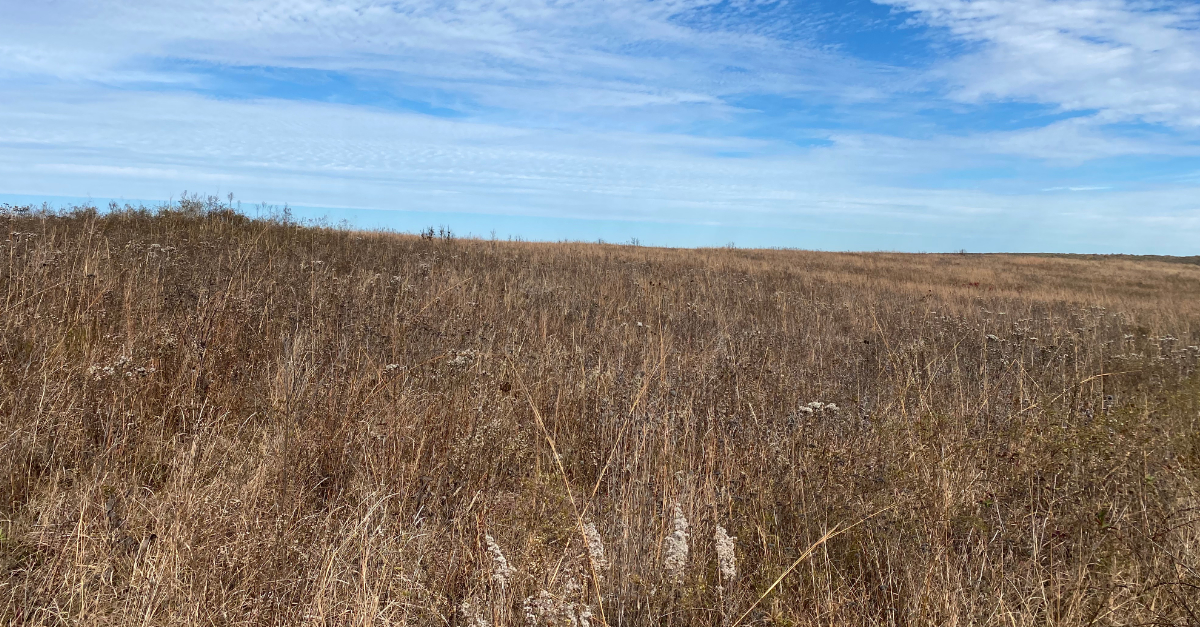 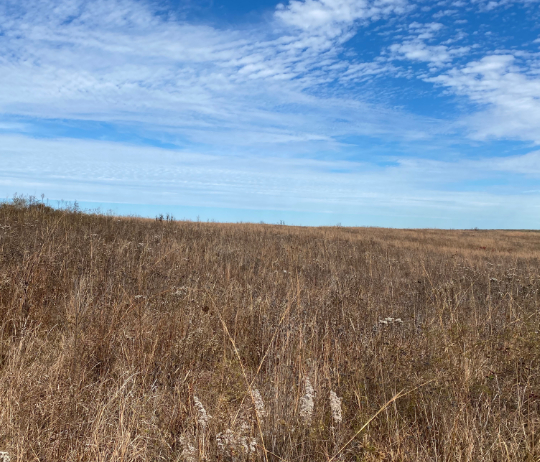 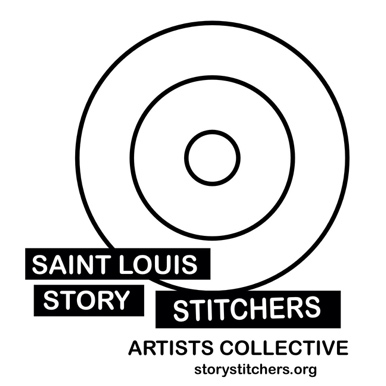 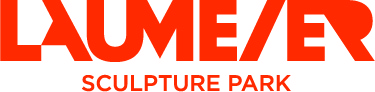 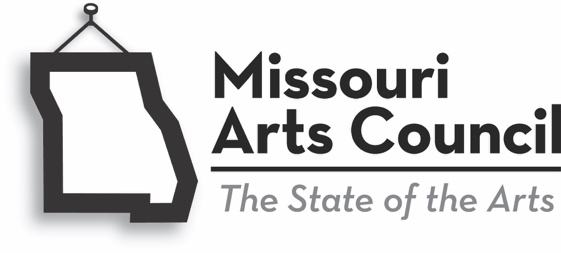 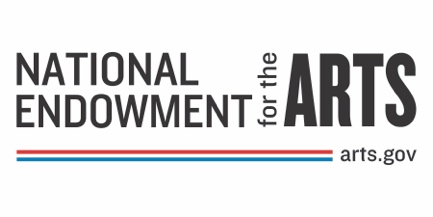 